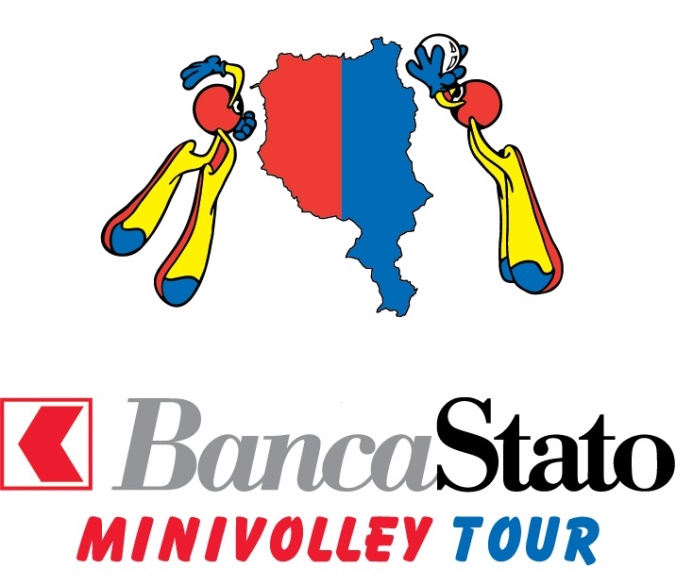                                                  REGOLAMENTO   U13  2016-2017 Sono considerati come U13 le giocatrici/giocatori nati negli anni 2005 e più giovani.Squadre: Ogni squadra si compone al minimo di 4 e al massimo di 8 giocatori. Le squadre possono essere maschili o femminili o misteAd ogni giornata si dovrà compilare l’elenco giocatori/ici e consegnarlo al responsabile di giornata.Le maglie devono essere uniformate e dello stesso colore per l’insieme della squadra.Ogni squadra deve avere un giocatore capitano, il quale effettua i sorteggi e al termine  dell’incontro controlla l’esattezza del referto e lo firma. Possono giocare tutti i bimbi che fanno regolare attività nelle società affiliate alla FRTPVDimensioni Campo:         6.1  x  = campo grande di badmingtonNel campo deve essere indicata la linea centrale e la linea dei due metri per zona avanti/dietroAltezza della Rete:        		 Grandezza del pallone :  ufficiale, come per tutte le altre categorie ufficiali di SwissvolleySi gioca 4 contro 4Sostituzione obbligatoria dei giocatori:  i giocatori ruoteranno in campo in senso orario, il giocatore che deve andare in battuta esce ed entra il giocatore che sta fuori a battere. La sequenza di rotazione dei giocatori deve essere la stessa per tutta il set.Tutti i giocatori devono giocare rispettando la rotazione delle sostituzioni.Penetrazione da posto 1 autorizzata, ma NON permutazione. Le posizioni in campo devono essere mantenute durante tutto lo scambio di gioco.Il giocatore al servizio è considerato giocatore arretrato e può attaccare al di sopra della rete unicamente dalla zona dietro.Sorteggio: la squadra che figura in casa ha diritto al servizio, l’altra sceglie il campo (viceversa il 2° set).Servizio: Dopo 3 servizi consecutivi rotazione obbligatoria (servizio dall’alto consentito).Invasione: viene fischiata invasione solo se il piede/mano è interamente nel campo avversarioErrori tecnici: Per favorire scambi di gioco prolungati,  solo i grossi errori tecnici vanno sanzionati.Formula:Le partite si giocano su due set. Ogni set dura 8 minuti.L’azione che si sta svolgendo allo scadere viene terminata.In caso di parità allo scadere del tempo si gioca una ulteriore azione.Arbitri: Dopo adeguata istruzione preliminare, svolta dalle società prima dell’inizio del campionato,  possono venire impiegati giocatori  appartenenti alle squadre non in  gioco.  La presenza di un adulto è vivamente consigliata. Al termine dell’incontro consegnare il  referto completo al responsabile della  giornata.I responsabili delle squadre sono degli esempi per i loro giovani giocatori, devono dare prova di fair-play ed accettare le  decisioni degli arbitri.Se una squadra per gravi motivi non può partecipare ad una giornata di campionato, deve avvisare almeno 72 ore prima il responsabile che organizza la giornata e   potrà sanzionare le squadre che non si presenteranno senza avvisare e multare i ritiri non motivati.Palloni:Ogni squadra deve portare i propri palloni.Formula campionato:Il campionato prevede la formazione di due gruppi.SOTTOCENERI E SOPRACENERIQuesti gruppi si riuniranno in occasione delle FESTE CANTONALI.Il 12/03 si svolgeranno le finali CH (vedi reg. specifico).Formazione Livelli:A seguito della divisione del campionato in 2 livelli a partire dalla 3° giornata vi preghiamo di rispettare quanto segue.Dopo la 2° giornata è vietato modificare la composizione delle squadre ( a parte infortuni o malattia).Per tutto quello non menzionato fa stato la presentazione del campionato inviata a tutte le società.Denominazione squadre.La denominazione ufficiale delle squadre è la seguente:Nome società + numero a partire dal 1 ( es. Foppa 1, Foppa 2 ecc.)Responsabili della giornata.Al termine della giornata l’organizzatore raccoglie tutti i referti,  e li spedisce entro 24 ore alla Commissione Mini Volley c/o Piazza Bruno Via Mattro 9 6942 Savosa.Redige un rapporto della giornata (vedi allegato ) e lo invia entro 24 ore per e-mail a: g.toma@bluewin.chSe durante la giornata dovessero capitare degli inconvenienti, si applicherà il regolamento della Federazione Svizzera delle categorie di lega regionale. Referti: Dovranno contenere oltre al punteggio della partita, i nomi delle squadre, dei capitani dell’arbitro e dei partecipanti, i time out chiesti e il no. di  cambi effettuati. Versione 2016/17          Lugano 01.10.2016